	 WHYTRIG MIDDLE SCHOOL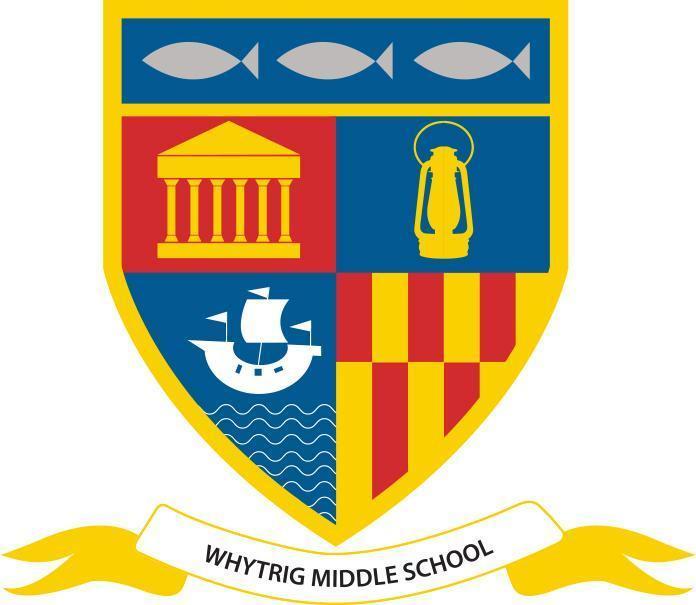 One of the Seaton Valley Federation of SchoolsElsdon Avenue, Seaton Delaval, Northumberland NE25 0BP			                                                                                                              Tel:  0191 2371402   Email:  wms@svf.org.uk www.svf.org.uk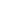 			                  Executive Headteacher: John Barnes		                          Head of School: Jonathan Souter Notices - Easter Break 2024End of TermWe’ve had a fantastic term at Whytrig with lots of activities taking place across all year groups. School restarts at 8:50am on Tuesday 16th April. Have a safe Easter break and see you at the start of the summer term!End of TermWe’ve had a fantastic term at Whytrig with lots of activities taking place across all year groups. School restarts at 8:50am on Tuesday 16th April. Have a safe Easter break and see you at the start of the summer term!Samba BandMrs Mac and Mrs Linney’s Samba Band will be up and running next term, on a Wednesday after school!! More details will follow when we come back in April. Meanwhile, make sure you have your sequinned headdress ready to go!! ;) Samba BandMrs Mac and Mrs Linney’s Samba Band will be up and running next term, on a Wednesday after school!! More details will follow when we come back in April. Meanwhile, make sure you have your sequinned headdress ready to go!! ;) Northumbria Police have shared the following update with us about messaging sent out last week:On Friday, March 22, communication was shared about a report of a group on a social media messaging app containing inappropriate content aimed at young people.Although this messaging was shared in good faith, some of the details had at that point not been verified.We would therefore ask you to please not reference this, including on social media.As always, we would also ask that you continue to take an interest in your children’s use of social media and if you do have concerns that you report these to the police.Officers take matters such as this extremely seriously and are investigating the report of the social media group.Northumbria Police have shared the following update with us about messaging sent out last week:On Friday, March 22, communication was shared about a report of a group on a social media messaging app containing inappropriate content aimed at young people.Although this messaging was shared in good faith, some of the details had at that point not been verified.We would therefore ask you to please not reference this, including on social media.As always, we would also ask that you continue to take an interest in your children’s use of social media and if you do have concerns that you report these to the police.Officers take matters such as this extremely seriously and are investigating the report of the social media group.Swimming ClubsWe’ve secured funding for another year of swimming clubs after school! Clubs will start after Easter.Swimming ClubsWe’ve secured funding for another year of swimming clubs after school! Clubs will start after Easter.Sporting AchievementsYear 8 Boys 6-0 Ponteland HS B teamKS3 Girls 0-2 Ponteland HS B teamKS3 Girls 2-0 Ponteland HS C teamNew Club startingWed 17th April- KS2 Boys FootballSporting AchievementsYear 8 Boys 6-0 Ponteland HS B teamKS3 Girls 0-2 Ponteland HS B teamKS3 Girls 2-0 Ponteland HS C teamNew Club startingWed 17th April- KS2 Boys FootballStars Of The Week - Thursday 28th March 2024Our Stars of The Week are nominated each week by staff for a variety of reasons, which might be contribution to the school community, school work or something outstanding. Each week their success is shared in school in the Star of the Week video and they receive a certificate and chocolate bar (although this week given the occasion they received an Easter egg).Year 5: 5C - Owen B; 5K - Toby H; 5L - Robbie T;Year 6: 6E - JE; 6F - Bobbie F; 6L - Lucas S;Year 7: 7H -  Kish D; 7L - Joy E; 7T - Bobby M;  	Year 8: 8M - Lewis L; 8Ro - Maggie F; 8Ru - Lexi D;Head of School: Cameron H (8M)Stars Of The Week - Thursday 28th March 2024Our Stars of The Week are nominated each week by staff for a variety of reasons, which might be contribution to the school community, school work or something outstanding. Each week their success is shared in school in the Star of the Week video and they receive a certificate and chocolate bar (although this week given the occasion they received an Easter egg).Year 5: 5C - Owen B; 5K - Toby H; 5L - Robbie T;Year 6: 6E - JE; 6F - Bobbie F; 6L - Lucas S;Year 7: 7H -  Kish D; 7L - Joy E; 7T - Bobby M;  	Year 8: 8M - Lewis L; 8Ro - Maggie F; 8Ru - Lexi D;Head of School: Cameron H (8M)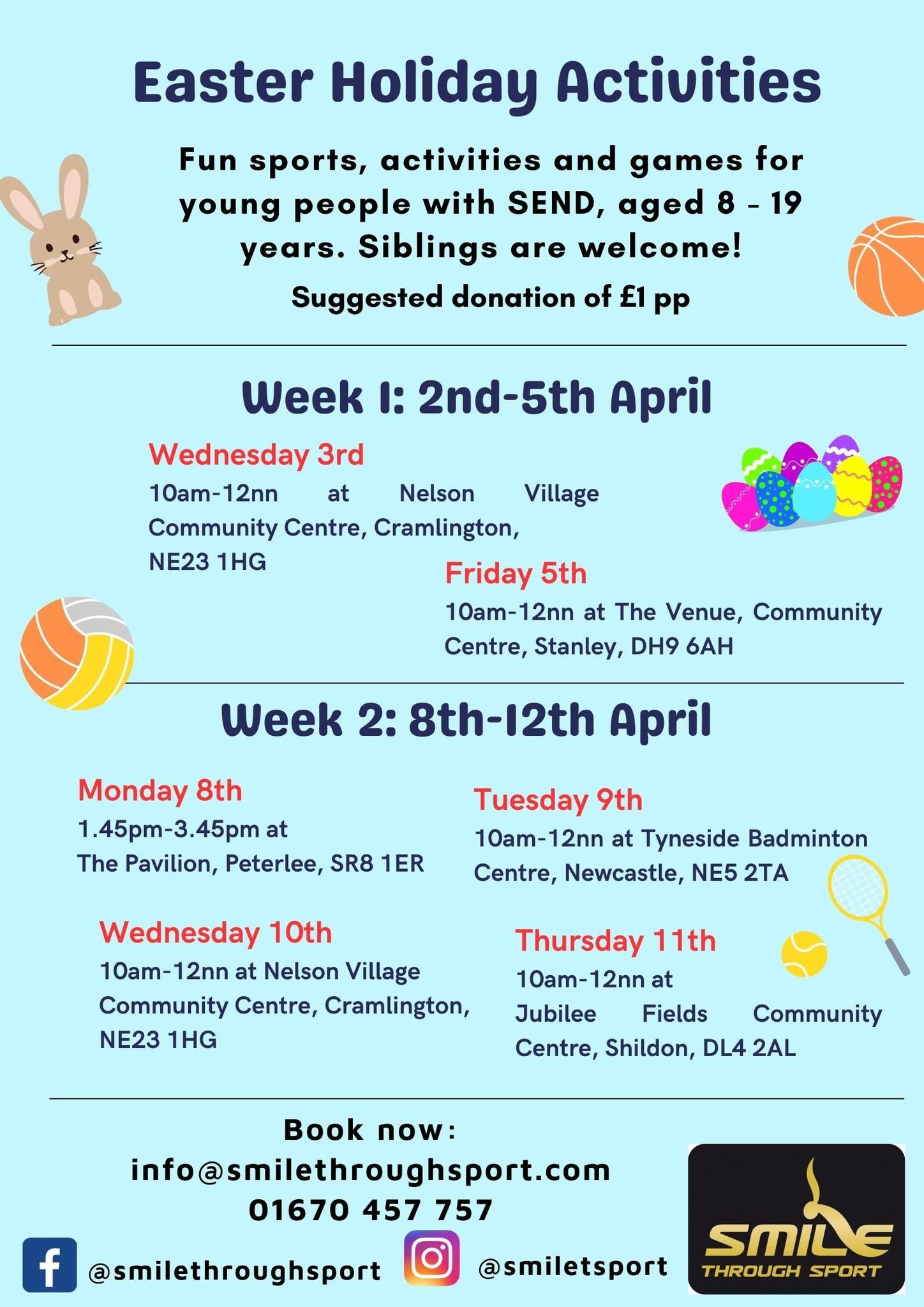 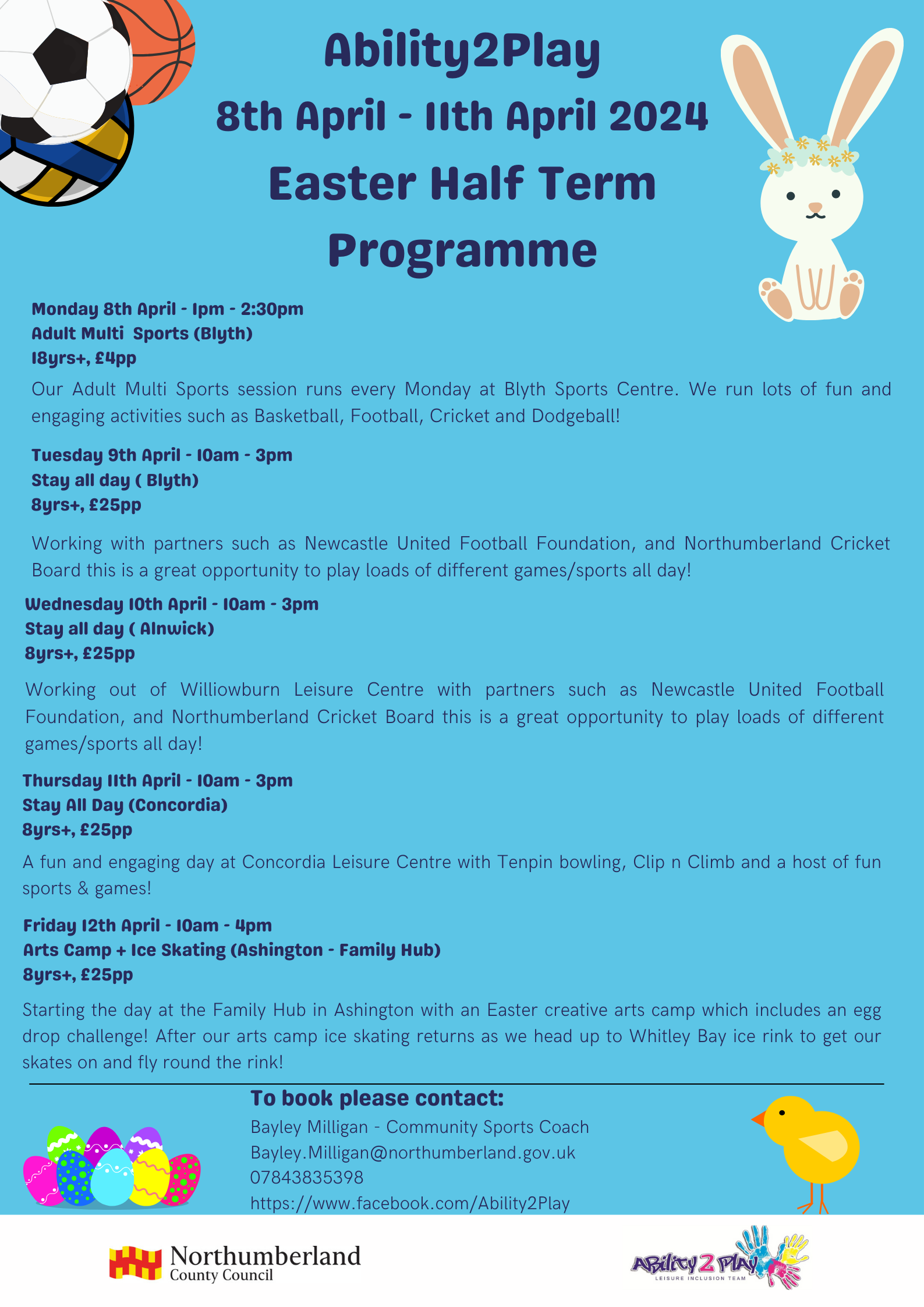 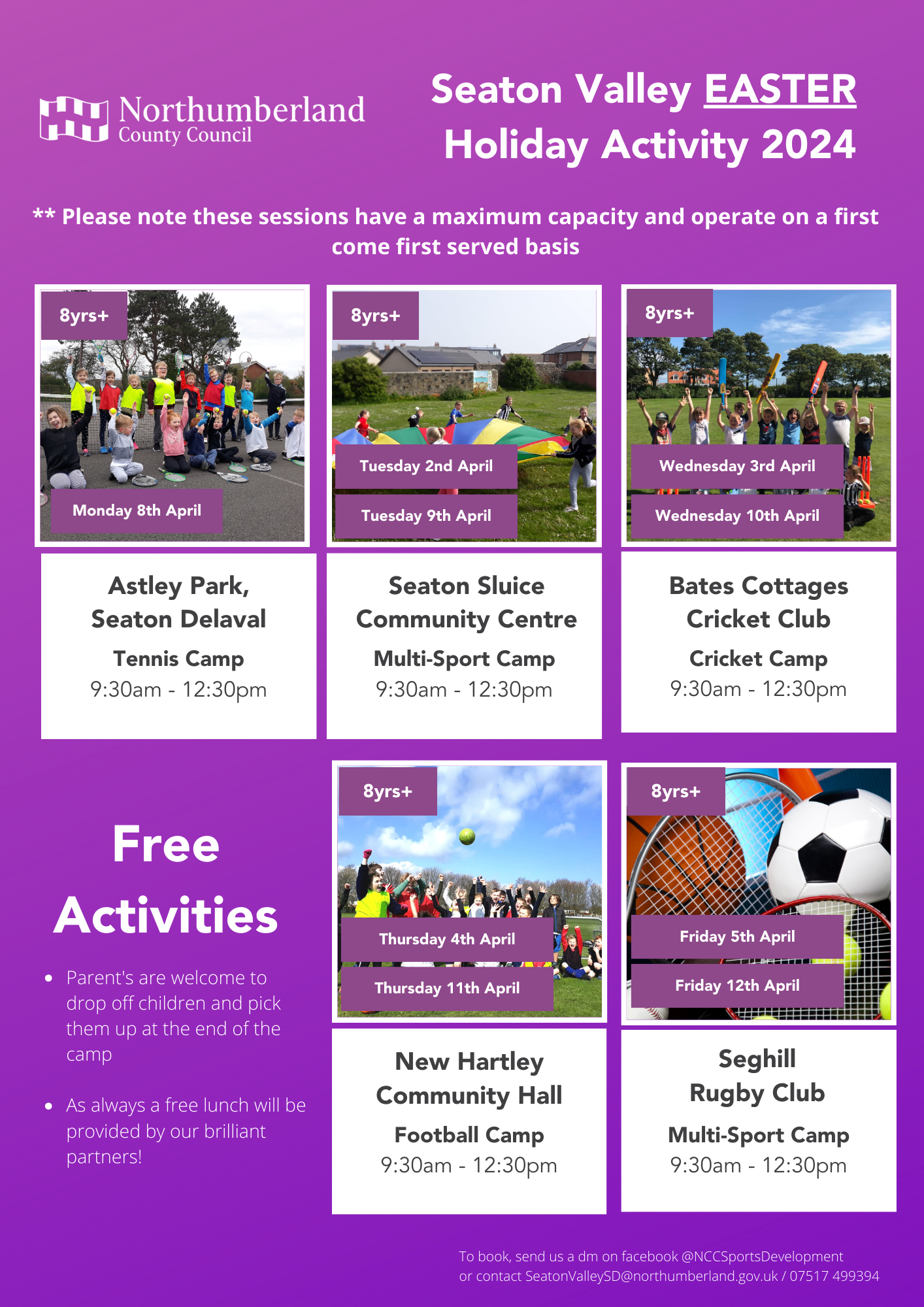 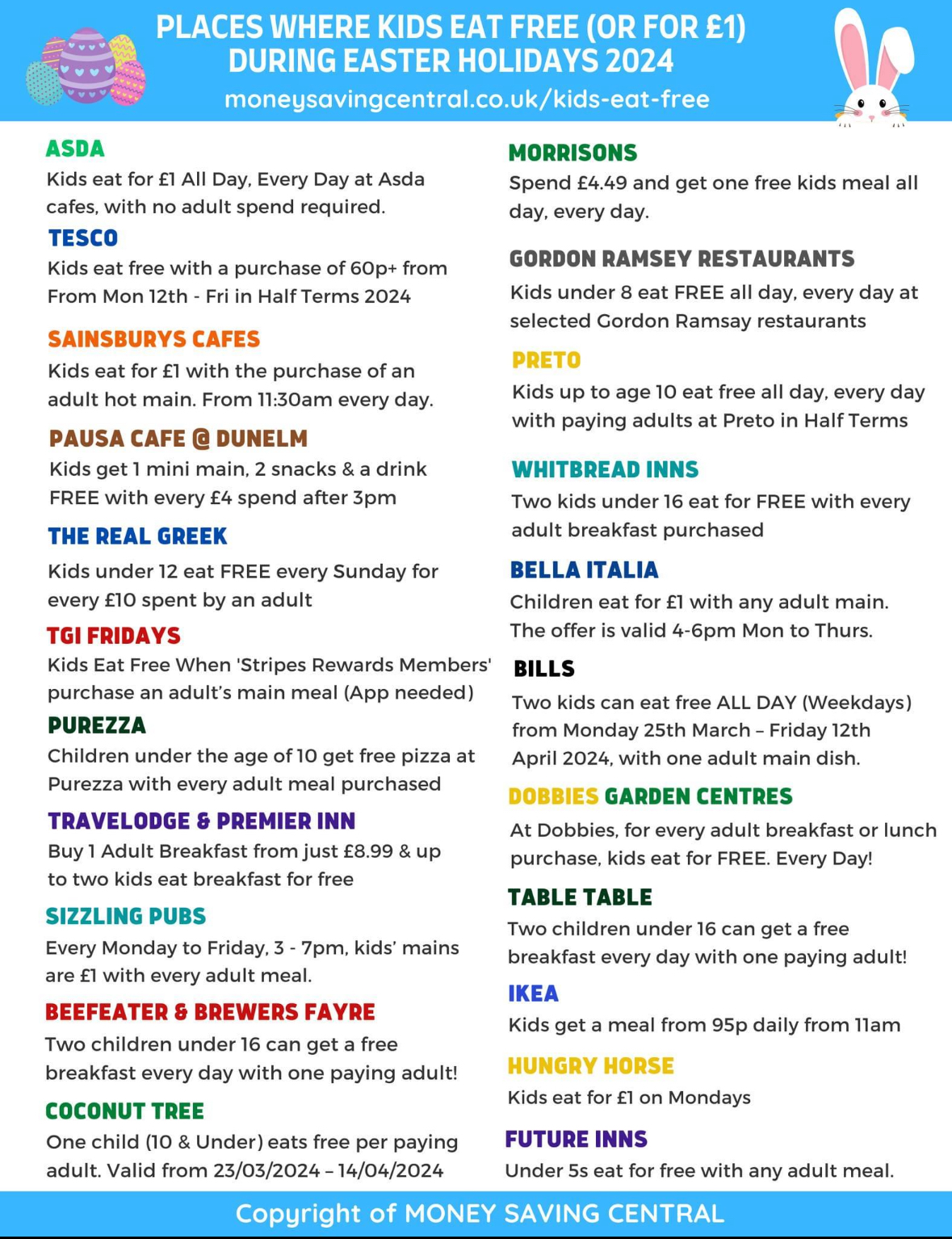 NHS Advice on MeaslesThere is currently an outbreak of measles in the UK, please read the NHS guidance below on how to identify measles and how to look after your family if there is an outbreak.https://www.nhs.uk/conditions/measles/ NHS Advice on MeaslesThere is currently an outbreak of measles in the UK, please read the NHS guidance below on how to identify measles and how to look after your family if there is an outbreak.https://www.nhs.uk/conditions/measles/ Social Media ChannelsDon’t forget to keep up to date with everything else on our social media channelsSocial Media ChannelsDon’t forget to keep up to date with everything else on our social media channelsX - @WhytrigMSFacebook - @Whytrig Middle School 